Buletini Nr. 15 datë 18 Prill 2016	Agjencia e Prokurimit Publik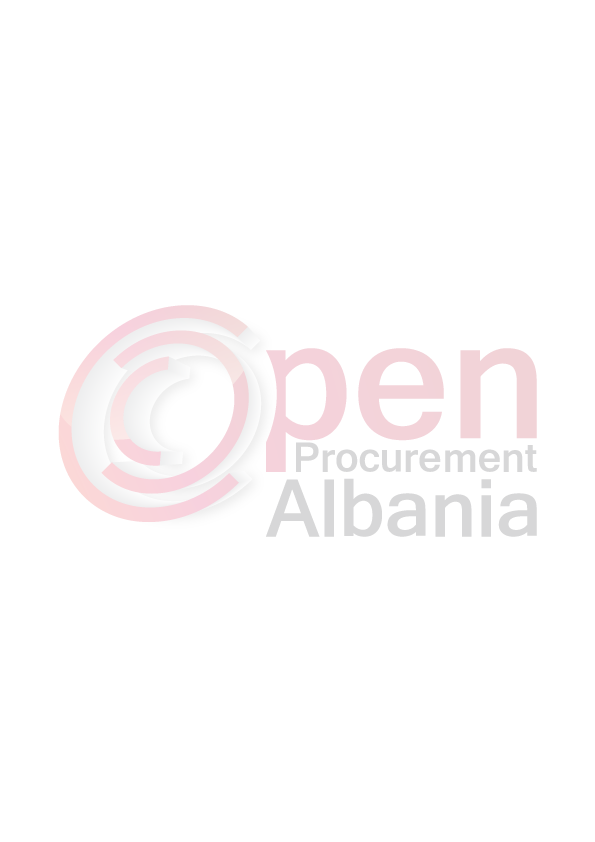 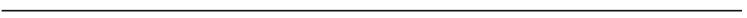 BASHKIA TIRANËAutoriteti Kontraktor: Bashkia Tiranë, Bulevardi “Dëshmorët e Kombit”, Tel/Fax: 042 256 799, prokurimet@tirana.gov.al; Adresa e Internetit: www.tirana.gov.al;Lloji i procedurës së prokurimit: “Procedurë me negocim pa shpallje paraprake të njoftimit të kontratës”Objekti i prokurimit: “Blerje bileta udhetimi per transport ajror nderkombetar per Bashkine e Tiranes”Fondi limit: 1.666.666 (nje milion e gjashteqind e gjashtedhjete e gjashte mije e gjashteqind e gjashtedhjete e gjashte) lekë pa tvsh, vënë në dispozicion nga buxheti i Bashkisë së Tiranës për vitin 2016 me anë të V.K.B Nr.58 dt30.12.2015 për ”Miratimin e programit buxhetor afatmesëm 2016-2018 dhe detajimin e buxhetit të Bashkisë së Tiranës për vitin 2016”.Vlera totale e kontratës: 2.000.000 (dy milion) lekë me tvsh.Data e lidhjes së kontratës:  02.03.2016Kontraktori: Subjekti Z. Elio Koço (person fizik)Adresa: Rruga “Myslym Shyri”, Pallati 55, Shk.2, Ap.12, Kati i I –rë, Tiranë. NUIS: L4152701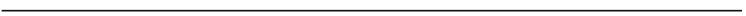 Bulevardi “Dëshmorët e Kombit”, Këshilli i Ministrave  Tel.+ 355 4 22 77 510	https://www.app.gov.al	443/527